Reggio Emilia, 21/06/2019E’ convocata l’Assemblea Congressuale del Comitato Territoriale di Reggio Emilia,in prima convocazione per il giorno 08/07/19 ore 8,00 presso la sede del Comitato eIn seconda convocazione per il giornoMARTEDI 9 LUGLIO 2019 ORE 19,00PRESSO I CHIOSTRI DI VIA EMILIA SAN PIETRO, 44/C RE.CON IL SEGUENTE ODG:Approvazione dello Statuto in adeguamento al codice del Terzo Settore (DL GS 3/7/17 n° 117) e a norme ordinamento sportivoAtto ricognitivo della costituzione del ComitatoRichiesta Personalità giuridicaCon l’occasione sarà inoltre fornito un momento di aggiornamento sul tema “Riforma del Terzo Settore e mondo sportivo: obblighi e opportunità”    
a cura della dott.ssa Annamaria Crisalli, Consulente di Arsea SRL.Seguirà un aperitivo offerto da Comitato Territoriale di Reggio EmiliaIl Presidente Azio Minardi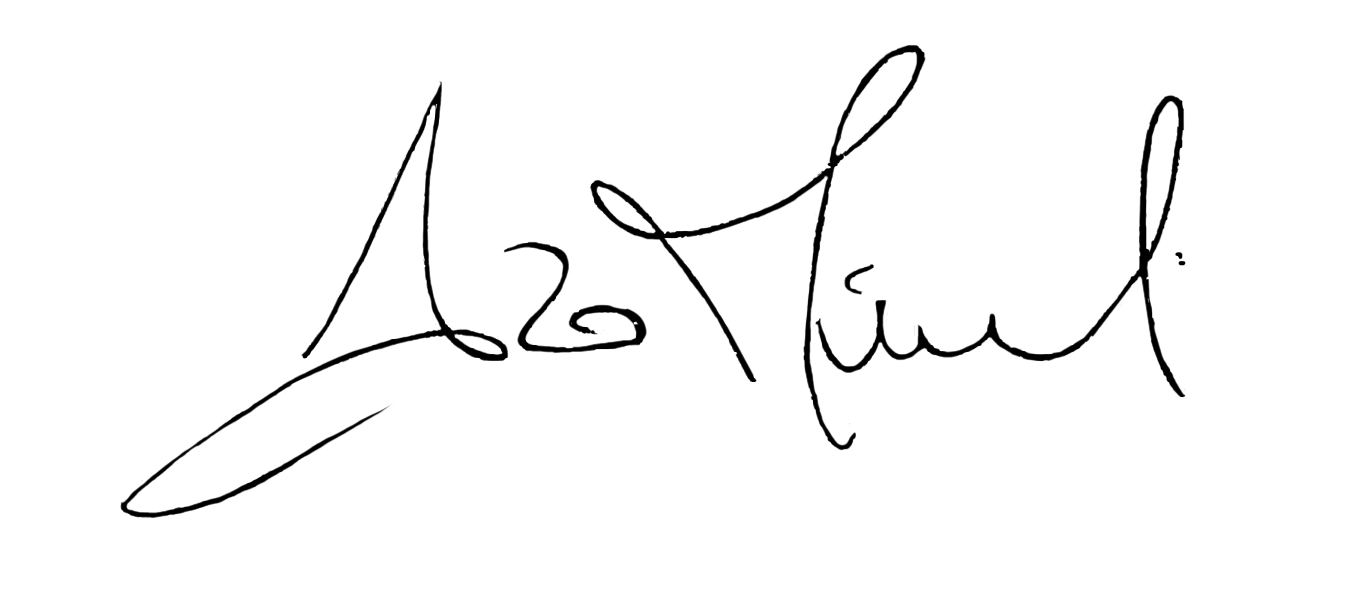 